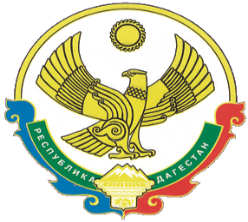 А Д М И Н И С Т Р А Ц И ЯМУНИЦИПАЛЬНОГО РАЙОНА «ЦУНТИНСКИЙ РАЙОН»РЕСПУБЛИКИ ДАГЕСТАНПОСТАНОВЛЕНИЕот 13.04.2023г.                                                                                         № 121с. КидероО Координационном совете при главе администрации МР «Цунтинский район» по взаимодействию с Общероссийским общественно-государственным движением детей и молодежи «Движение первых»В целях взаимодействия с российским движением детей и молодежи (далее - Движение), оказания поддержки местному и первичным отделениям Движения, в том числе в их взаимодействии с муниципальными учреждениями и иными организациями, разработки и реализации мероприятий по поддержке Движения администрация муниципального района «Цунтинский район» РД постановляет:1. Создать Координационный совет при главе администраций МР «Цунтинский район» по взаимодействию с Общероссийским общественно-государственным движением детей и молодежи «Движение первых».2. Утвердить Положение о Координационном совете при главе администрации МР «Цунтинский район» по взаимодействию с Общероссийским общественно-государственным движением детей и молодежи «Движение первых» (приложение 1).3. Утвердить состав Координационного совета при главе администрации МР «Цунтинский район» по взаимодействию с Общероссийским общественно-государственным движением детей и молодежи «Движение первых» (приложение 2).4. Опубликовать настоящее постановление в районной газете «Дидойские вести» и разместить на официальном сайте администрации МР «Цунтинский район».5. Настоящее постановление вступает в силу со дня его подписания.6. Контроль за исполнением данного постановления возложить на заместителя главы МР «Цунтинский район» Абдулаева А.К.     И.о. главы МР                                                                    А.Х. ГамзатовПриложение №1УтвержденоПостановлением АМР«Цунтинский район»от 13.04.2023г. №121ПОЛОЖЕНИЕ О КООРДИНАЦИОННОМ СОВЕТЕпри главе администрации МР «Цунтинский район» по взаимодействию с Общероссийским общественно-государственным движением детей и молодежи «Движение первых»1. Общие положения1.1. Координационный совет при главе администрации МР «Цунтинский район» по взаимодействию с Общероссийским общественно-государственным движением детей и молодежи «Движение первых (далее - Координационный совет) - постоянно действующий межведомственный коллегиальный орган по созданию условий для эффективного развития и деятельности российского движения детей и молодежи «Движение первых» на территории МР «Цунтинский район» (далее - «Движение первых»).1.2. Координационный совет осуществляет свою деятельность в соответствии с Конституцией Российской Федерации, федеральными законами, нормативными правовыми актами Российской Федерации и Республики Дагестан, Уставом МР «Цунтинский район», настоящим Положением2. Цель создания Координационного советаОсновной целью деятельности Координационного совета является обеспечение взаимодействия между органами исполнительной государственной власти, территориальными органами федеральных органов исполнительной власти, органами местного самоуправления, общественными объединениями и другими организациями по вопросам содействия развитию российского движения детей и молодежи на муниципальном уровне.3. Задачи Координационного советаОсновными задачами Координационного совета являются:3.1. Осуществление взаимодействие по вопросам своей компетенции с органами местного самоуправления, другими организациями, предприятиями, учреждениями независимо от форм собственности3.2. Подготовка предложений главе администрации МР «Цунтинский район» по вопросам создания условий для эффективной деятельности и развития Движения.3.3. Обеспечение участие органов местного самоуправления в мероприятиях местного отделения.3.4. Содействие осуществлению Движением деятельности в сфере профессиональной ориентации детей.3.5. Организация мониторинга осуществляемых в муниципалитете) мер поддержки детских и молодежных инициатив и проектов, выработка рекомендаций по целевой поддержке перспективных муниципальных детских и молодежных инициатив и проектов.4. Права Координационного советаДля решения возложенных задач Координационный совет имеет право:4.1. Запрашивать и получать в установленном порядке необходимую информацию по вопросам своей компетенции от органов местного самоуправления, предприятии, учреждении и организации независимо от форм собственности.4.2. Вносить предложения главе администрации МР «Цунтинский район» по вопросам организации деятельности Координационного совета;4.3. Привлекать для рассмотрения отдельных вопросов специалистов муниципальных органов и организаций.4.4. Организовывать и проводить совещания, консультации, круглые столы по вопросам своей компетенции с приглашением на них представителей органов местного самоуправления, заинтересованных ведомств, детских и молодежных общественных организаций и объединений.4.5. Готовить предложения о проведении мероприятий (социологических опросов конференций, публикаций, связанных с созданием условий для эффективной деятельности и развития Движения.4.6. Осуществлять взаимодействие со средствами массовой информации в освещении вопросов, связанных с созданием условий для эффективной деятельности и развития Движения детей.4.7. Приглашать для участия в заседаниях Координационного совета представителей органов исполнительной власти, органов местного самоуправления, общественных объединений, учреждений и организаций независимо от форм собственности, физических лиц, не входящих в состав Координационного совета, участвующих в деятельности Движения.5. Структура Координационного совета5.1. Персональный состав Координационного совета утверждается правовым актом главы администрации МР «Цунтинский район».5.2. Координационный совет состоит из председателя Координационного совета, заместителей председателя, ответственного секретаря и иных членов Координационного совета.5.3. Координационный совет формируется из представителей органов исполнительной власти МР «Цунтинский район», подведомственных им учреждений, а также по согласованию - других учреждений, организаций, предприятий, заинтересованных в создании условий для эффективной деятельности и развития Движения.5.4. Члены Координационного совета участвуют в его работе на общественных началах. 6. Организация деятельности Координационного совета6.1. Заседания Координационного совета проводятся по мере необходимости, но не реже двух раз в год. Созыв заседания Координационного совета осуществляет председатель Координационного совета.Заседание Координационного совета считается правомочным, если на нем присутствует не менее двух третей состава Координационного совета.6.2. Внеочередное заседание Координационного совета проводится по решению председателя Координационного совета либо по инициативе не менее половины состава Координационного совета в срок не позднее одного месяца со дня выдвижения инициативы.6.3. Председатель Координационного совета определяет дату и время проведения заседания Координационного совета, повестку заседания Координационного совета и список приглашенных на заседание Координационного совета. Во время отсутствия председателя Координационного совета его обязанности исполняет заместитель председателя Координационного совета по решению председателя Координационного совета. 6.4. Ответственный секретарь Координационного совета осуществляет организационно-техническое обеспечение деятельности Координационного совета, включающее:- подготовку проведения заседаний Координационного совета (информирование членов Координационного совета об очередном заседании, повестке заседания Координационного совета, обеспечение членов Координационного совета необходимыми информационными материалами и документами, подготовка проектов решений, оформление протоколов заседаний Координационного совета, рассылка материалов заседаний Координационного совета, пресс-релизов и других документов);- разработку предложений по перспективным и текущим планам Координационного совета;- учет входящей и исходящей корреспонденции6.5. Члены Координационного совета вносят предложения в повестку
заседания Координационного совета и порядок обсуждения вопросов, участвуют в подготовке материалов к заседаниям Координационного совета, а также проектов его решений.6.6. Лица, ответственные за подготовку вопросов, рассматриваемых на
заседании Координационного совета, представляют необходимые материалы и предложения по проектам решений ответственному секретарю Координационного совета не позднее чем за 3 дня
Координационного совета.6.7. Членам Координационного совета заблаговременно в срок не
позднее чем за 2 календарных дня до проведения заседания
Координационного совета предоставляются проекты документов, подлежащих рассмотрению на заседании Координационного совета.6.8. Члены Координационного совета участвуют в заседаниях лично. В
случае невозможности прибыть на заседание Координационного совета член Координационного совета сообщает об этом ответственному секретарю Координационного совета не позднее чем за 3 дня до проведения заседания Координационного совета.6.9. При невозможности присутствия на заседании Координационного
совета член Координационного совета вправе направить Координационному совету свое мнение по вопросу, включенному в повестку заседания Координационного совета, в письменной форме. Указанное мнение подлежит рассмотрению на заседании Координационного совета и учитывается при голосовании.6.10. Решения Координационного совета принимаются открытым
голосованием простым большинством голосов членов Координационного
совета, присутствующих на заседании Координационного совета, и
оформляются протоколом заседания Координационного совета, который
подписывают председательствующий на заседании Координационного
совета и ответственный секретарь Координационного совета. Протокол
заседания Координационного совета должен быть оформлен не позднее 5
рабочих дней после заседания Координационного совета.6.11. Решения Координационного совета носят рекомендательный характер 6.12. Протоколы заседаний Координационного совета хранятся у ответственного секретаря Координационного совета.6.13. Организационно - техническое сопровождение деятельности Координационного совета обеспечивает организационный отдел администрации МР «Цунтинский район».Приложение №2УтвержденоПостановлением АМР«Цунтинский район»от 13.04.2023г. №121Состав Координационного совета при главе администрации МР «Цунтинский район» по взаимодействию с Общероссийский общественно-государственным движением детей и молодежи «Движение первых»Гамзатов А.Х.-И.о. главы администрации МР «Цунтинский район»-ПредседательАбдулаев А.К.-Заместитель главы администрации МР «Цунтинский район»-Заместитель председателяМагомедова С.Р.-Руководитель аппарата администрации «Цунтинский район»-Заместитель председателяДжабуев М.Ш.-Директор МКОУ ДОД «ДЮСШ»-Ответственный секретарьЧлены совета:Члены совета:Члены совета:Члены совета:Члены совета:Абакаров Г.К.-Начальник МКУ «УОМПС и Т» администрации МР «Цунтинский район»Начальник МКУ «УОМПС и Т» администрации МР «Цунтинский район»Начальник МКУ «УОМПС и Т» администрации МР «Цунтинский район»Магомедов Д.Р.-Руководитель МКУ «ЦТКНР» администрации МР «Цунтинский район»Руководитель МКУ «ЦТКНР» администрации МР «Цунтинский район»Руководитель МКУ «ЦТКНР» администрации МР «Цунтинский район»Салманов К.М.-Ведущий специалист отдела молодежи МКУ «УОМПС и Т» администрации МР «Цунтинский район»Ведущий специалист отдела молодежи МКУ «УОМПС и Т» администрации МР «Цунтинский район»Ведущий специалист отдела молодежи МКУ «УОМПС и Т» администрации МР «Цунтинский район»Магомедов М.М.-Начальник отдела МКУ «УОМПС и Т» администрации МР «Цунтинский район».Начальник отдела МКУ «УОМПС и Т» администрации МР «Цунтинский район».Начальник отдела МКУ «УОМПС и Т» администрации МР «Цунтинский район».